Дело № 5-41-0401/2024УИД: 86MS0004-01-2023-005982-56ПОСТАНОВЛЕНИЕпо делу об административном правонарушении25 января 2024 года                                                       	пгт. МеждуреченскийМировой судья судебного участка № 1 Кондинского судебного района Ханты-Мансийского автономного округа-Югры Чех Е.В., расположенного по адресу: ХМАО-Югра, Кондинский район, пгт.Междуреченский, ул.Лумумбы, д.2/1,рассмотрев в открытом судебном заседании дело об административном правонарушении, предусмотренном ч. 1 ст.20.25 Кодекса РФ об административных правонарушениях, в отношении: Сизикова *, * рождения, уроженца *, гражданина РФ, проживающего по адресу: *, установил:02 декабря 2023 г. в «00» час. «01» мин. Сизиков В.М. по адресу: ХМАО-Югра, Кондинский район, д.Ушья, ул. Ленина д.20, кв.2, не уплатил в срок, установленный ч. 1 ст. 32.2 Кодекса Российской Федерации об административных правонарушениях, административный штраф в размере 500 рублей, назначенный постановлением инспектора по ИАЗ ЦАФАП в ОДД ГИБДД УМВД России по ХМАО-Югре от 29.08.2023 года. Сизиков В.М. в судебное заседание не явился, извещен о месте и времени рассмотрения дела об административном правонарушении надлежащим образом, ходатайств не заявил.Суд полагает возможным рассмотреть дело в отсутствие лица, в отношении которого ведется производство по делу, в соответствии с ч. 1 ст. 25.1 КоАП РФ. Исследовав материалы дела, мировой судья приходит к следующему.Неуплата административного штрафа в срок, предусмотренный настоящим Кодексом влечет административную ответственность по ч. 1 ст. 20.25 КоАП РФ.В силу ч.1 ст. 32.2 КоАП РФ административный штраф должен быть уплачен лицом, привлеченным к административной ответственности, не позднее 60 дней со дня вступления постановления о назначении административного наказания в виде административного штрафа в законную силу либо со дня истечения срока отсрочки или срока рассрочки, предусмотренных статьей  31.5 КоАП РФ. Таким образом, после истечения данного срока в случае неуплаты штрафа усматривается событие административного правонарушения, предусмотренного частью 1 статьи 20.25 КоАП РФ. Одним из оснований возбуждения дела об административном правонарушении может являться отсутствие сведений об уплате штрафа. Из материалов об административном правонарушении следует, что постановлением 18810586230829026823 инспектора по ИАЗ ЦАФАП в ОДД ГИБДД УМВД России по ХМАО-Югре от 29.08.2023 года на Сизикова В.М. наложен штраф в размере 500 рублей за совершение административного правонарушения, предусмотренного ч.2 ст.12.9 КоАП РФ. Данное постановление вступило в законную силу 02.10.2023 года. Окончанием шестидесятидневного срока, в который должен быть оплачен штраф, является 01.12.2023. Однако, Сизиков В.М., будучи предупрежденным о сроке уплаты штрафа и последствиях его неуплаты, в установленный срок административный штраф не уплатил, что подтверждается протоколом об административном правонарушении, а также информацией, представленной ФБД Адмпрактика, согласно которой назначенный штраф в  установленный срок не оплачен.Представленные доказательства оценены судом в соответствии с правилами ст. 26.11 КоАП РФ, отвечают требованиям ст.26.2 КоАП РФ, признаются допустимыми, достоверными для вывода о наличии в действиях лица состава вменяемого административного правонарушения.Учитывая изложенное, мировой судья считает вину Сизикова В.М. в совершении административного правонарушения, ответственность за которое предусмотрена ч. 1 ст. 20.25 КоАП РФ, доказанной.Действия Сизикова В.М. судья квалифицирует по ч. 1 ст. 20.25 Кодекса Российской Федерации об административных правонарушениях – неуплата административного штрафа в срок, предусмотренный настоящим Кодексом.Обстоятельств, смягчающих и отягчающих административную ответственность в соответствии со ст. 4.2, ст. 4.3 Кодекса Российской Федерации об административных правонарушениях, судья не усматривает. При назначении административного наказания, судья учитывает характер и степень общественной опасности совершенного административного правонарушения, личность привлекаемого лица, его материальное положение, отсутствие смягчающих и отягчающих обстоятельств, в связи с чем, считает возможным назначить наказание в виде административного штрафа, которое отвечает целям административного наказания, соразмерно тяжести содеянного, соответствует фактическим обстоятельствам по данному делу и является в данном случае наиболее приемлемым видом наказания.На основании изложенного, руководствуясь  п. 1 ч. 1 ст. 29.9, ст. 29.10, ст.29.11 Кодекса РФ об административных правонарушениях, мировой судья,постановил:Признать Сизикова * (* виновным в совершении административного правонарушения, ответственность за которое предусмотрена ч. 1 ст. 20.25 Кодекса РФ об административных правонарушениях, и подвергнуть административному наказанию в виде штрафа в размере 1 000 рублей.Штраф перечислить на следующие реквизиты: получатель: УФК по Ханты-Мансийскому автономному округу – Югре (Департамент административного обеспечения Ханты-Мансийского автономного округа – Югры л/сч 04872D08080) счет: 40102810245370000007 РКЦ ХАНТЫ-МАНСИЙСК//УФК по Ханты-Мансийскому автономному округу-Югре г. Ханты-Мансийск БИК 007162163 номер казначейского счета 03100643000000018700 ОКТМО 71816000 ИНН 8601073664 КПП 860101001 КБК 720 11601203019000140 УИН 0412365400045006992320175, в течение шестидесяти дней со дня вступления постановления в законную силу, либо со дня истечения срока отсрочки или срока рассрочки, предусмотренных статьей  31.5 КоАП РФ.Копию документа, свидетельствующего об уплате штрафа, необходимо представить в суд по адресу: ХМАО – Югра, Кондинский район, пгт. Междуреченский, ул.П.Лумумбы, д.2/1.Лицо, не уплатившее административный штраф, может быть подвергнуто административному наказанию в соответствии с ч. 1 ст. 20.25 Кодекса РФ об административных правонарушениях.Постановление может быть обжаловано в течение десяти суток со дня получения копии настоящего постановления в Кондинский районный суд путем подачи жалобы через мирового судью судебного участка № 1 Кондинского судебного района Ханты-Мансийского автономного округа-Югры, либо непосредственно в Кондинский районный суд Ханты-Мансийского автономного округа – Югры.QR-код для оплаты  штрафа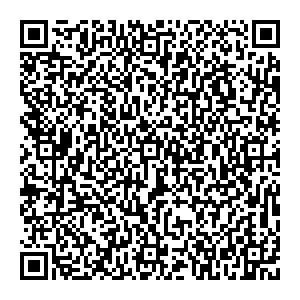 Мировой судья	Копия вернаМировой судья 		                                                               	Е.В.ЧехПри заполнении документа об оплате дополнительно необходимо указать:- назначение платежа (оплата административного штрафа);- уникальный идентификационный номер (указан в постановлении);- ОКТМО (указан в постановлении);- код бюджетной классификации (указан в постановлении); - наименование документа основания (№ и дата постановления);  - сумму административного штрафа (указана в постановлении).